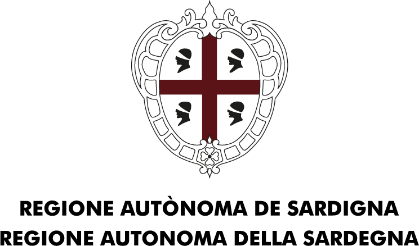 ASSESSORADU DE SA DEFENSA DE S'AMBIENTEASSESSORATO DELLA DIFESA DELL'AMBIENTEDirezione generale della difesa dell’ambienteAVVISO PER LA CONCESSIONE DI CONTRIBUTI AI COMUNI PER LA GESTIONE DELLA POSIDONIA DEPOSITATA SUI LITORALI – ANNUALITÀ 2023PREMESSA Con Deliberazione di Giunta Regionale della Sardegna 25 luglio 2023, n. 26/40, sono state approvate le modalità ed i criteri per la concessione ai Comuni dei contributi destinati alle attività di gestione della posidonia depositata sui litorali finalizzata alla fruizione sostenibile del litorale ed al contrasto all’erosione costiera, e, se non altrimenti gestibile, alla rimozione permanente dei depositi di posidonia secondo quanto previsto dalla Legge Regionale 21 febbraio 2020 n.1 recante: “Disposizioni sulla gestione della posidonia spiaggiata” ed in conformità alle disposizioni in materia finanziaria di cui all’ Art. 1, comma 2, tab. A, della L.R. n. 1 del 21.02.2023 (Legge di stabilità 2023).  Il presente avviso pubblico persegue l’obiettivo di garantire la massima trasparenza nell’assegnazione dei contributi ed è composto da due allegati, che ne fanno parte integrante:Allegato A: modalità e criteri per la concessione dei contributi annualità 2023;Allegato B: modello di domanda per la concessione dei contributi annualità 2023. FINALITÀLa Legge Regionale 11 febbraio 2020 n.1 dispone che la Regione può concedere contributi per attività di gestione dei depositi di posidonia nelle spiagge con legge di approvazione di bilancio dei singoli esercizi finanziari. La Legge Regionale 21 febbraio 2022 n. 1 ha autorizzato per l’esercizio 2023 lo stanziamento di € 500.000,00, per contributi ai Comuni per la gestione della posidonia depositata (LR 10/20 art. 3 comma 6 – LR 17/21, art. 13 comma 31).La richiamata Deliberazione di Giunta Regionale approva per l’annualità 2023 la spesa di € 500.000,00 da destinare alla concessione di contributi ai Comuni per le attività di cui al presente avviso. SOGGETTI BENEFICIARIPossono presentare la domanda per beneficiare dei contributi, secondo il modello di cui all’allegato B al presente avviso, i Comuni costieri della Regione Sardegna.  MODALITÀ E CRITERI PER LA CONCESSIONE DEL CONTRIBUTOLe modalità ed i criteri sono disciplinate nell’allegato A al presente avviso. MODALITÀ E TERMINE DI PRESENTAZIONE DELLA DOMANDA I Comuni possono accedere all’assegnazione dei contributi mediante domanda, in conformità al modello di cui all’Allegato B al presente avviso, debitamente compilata e resa in forma di autocertificazione (ex artt. 46 e 47 del D.P.R. 28/12/2000 n. 445), da inoltrare unicamente a mezzo posta elettronica certificata al Servizio Tutela della natura e Politiche forestali della Direzione regionale della Difesa dell’ambiente, all’indirizzo difesa.ambiente@pec.regione.sardegna.it;  la domanda dovrà essere firmata digitalmente dal Rappresentante legale del comune e dovrà pervenire alla Direzione Generale della Difesa dell’ambiente entro le ore 24 del quindicesimo giorno a far data dal giorno di pubblicazione nel BURAS.Sono ammesse solo le domande recanti regolare firma digitale e ricevute a mezzo posta elettronica certificata.L’Amministrazione regionale potrà chiedere integrazioni o chiarimenti sulla documentazione pervenuta, i cui riscontri dovranno pervenire entro 5 giorni dalla richiesta formulata; in difetto la domanda non potrà essere accolta.MOTIVI DI ESCLUSIONESono escluse dalla concessione del contributo le domande presentate in difformità alle modalità sopra indicate.COMUNICAZIONIOgni eventuale comunicazione dovrà essere inviata alla Direzione Generale della Difesa dell’ambiente - Servizio Tutela della natura e Politiche forestali, al seguente indirizzo pec: difesa.ambiente@pec.regione.sardegna.itIl procedimento è incardinato presso la Direzione Generale della Difesa dell’ambiente - Servizio Tutela della natura e Politiche forestali - Settore Difesa del suolo e delle coste.l personale del Servizio è disponibile per chiarimenti e precisazioni ai seguenti riferimenti:Mario Deriu tel. 070 606 6540 e_mail: mderiu@regione.sardegna.it; Susanna Marino tel. 070 606 6748 e_mail: smarino@regione.sardegna.it; Il Direttore del Servizio Tutela della Natura e Politiche forestali della Direzione Generale regionale della Difesa dell’ambiente  Giuliano Patteri